  The Husky        Herald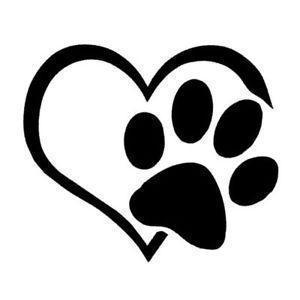 BRADFORD ELEMENTARY SCHOOL(978) 374-2443https://bradford.haverhill-ps.org/December 12, 2021Dear Families, Please know that some of our topics are repeated for several editions of the Husky Herald.  We do that for families who may have lost the last edition and need the important information.  Bradford Spirit Week December 13 - 17Holiday Spirit WeekSpanish Holiday Spirit WeekPJ Day Monday, December 20, 2021 - $1.00 donation for MSCPAStudent Council PJ DayHaverhill Food PantriesThe pandemic has brought many new challenges to families and food insecurity has increased for many households in Haverhill. If you are in need of food please reach out to our community resources:Common Ground - 194 Winter Street - 978-372-3336Sacred Hearts Food Pantry - Behind the Rectory, 16 Carlton Street in Bradford (between Church and Haverhill Bank), (978) 373-1281. Monday, Wednesday, Friday 7:30–11:00 a.m.Somebody Cares New England - 385 Washington Street - 978-912-7626Salvation Army - 395 Main Street - 978-420-4192February Vacation AcademyPlease see the flyers attached for February Vacation Academy sign upsEnglish     February Vacation Academy - EnglishSpanish    February Vacation Academy - SpanishHaitian Creole     February Vacation Academy - Haitian CreolePortuguese     February Vacation Academy - PortugueseArabic     February Vacation Academy - ArabicPool Testing/Test and StayWe are offering routine COVID Safety check testing weekly in our schools. This is a quick and easy lower nasal swab, which will be sent out as a group for testing. If the sample tests positive, individuals will be tested separately to determine if there is a positive case of COVID 19. By testing students and staff weekly, including those who are unvaccinated and vaccinated, we will increase the likelihood of preventing spread especially from individuals who are asymptomatic.Additionally, Haverhill is participating in a program from the Department of Elementary and Secondary Education (DESE) and Massachusetts Department of Public Health, called “Test and Stay”. If an individual in school, who is unvaccinated, and is considered a school close contact, then the individual may be eligible to continue to come to school during their quarantine period and be tested at school using the Abbott Binax Antigen test daily for 5 days in school.Parent permission will be required and information on providing permission for routine COVID Safety check testing, and the use of the Abbott Binax test. To consent to testing for your child, or self (staff member) please click on this link: Click here for further information.. Arabic Covid Testing LetterSpanish Covid Testing LetterStudents feeling SickPlease inform the school if your child is not feeling well and keep your child home and obtain a COVID test.  It can be a rapid test or a PCR but it cannot be a home test.  Please send the negative results to Darlene Budds our school nurse dbbudds@haverhill-ps.org.   We are seeing increasing cases of COVID and we want to be proactive in keeping students and staff safe.  You may receive a follow up call to gather information and request Covid testing from our nursing staff.Discovery ClubDiscovery Club is full and not accepting new students at this time.  Parents please remember to talk to your child about how they will be getting home daily.  If your child rides the Discovery Club bus please remind your child of the bus expectations and bus safety.  Students who exhibit inappropriate behaviors on the bus will lose the privilege of riding the bus.  Also please be waiting at the bus stop.  It is dark outside and the driver may not let the children off to walk home alone.Before and After School ProgramsPlease see the attached flyers about Before and After School Programs available to Bradford StudentsBefore and After School Programs - EnglishBefore and After School Programs - SpanishBus ExpectationsBus routes are posted to the Haverhill Public Schools website.  https://www.haverhill-ps.org/  I can’t reiterate enough how important following expectations is on the bus.Please review the bus expectations with your children daily.  Encourage them to sit with role models.  All students MUST wear a mask on the bus at all times.  Please be sure that your child has 2 masks with them each day.Students need to be reminded to be Respectful, Responsible and Safe throughout the school and on the school bus.Consequences for misbehavior on the buses include silent lunches, possible time after school and suspensions from the busHelp your children to plan for something appropriate to do on the bus such as reading or playing a quick game like Rock, Paper, ScissorsNo ToysPlease do not allow your children to bring toys to school.  Not only are they a distraction during classtime but they often get misplaced and cause stress for the children.  Please check your child’s backpack daily to be sure there are no toys.Please dress appropriately for the weatherPlease send your children to school dressed for the weather.  It is advised that the children dress in layers and have a jacket, sweater or sweatshirt every day.  We do go outside for recess every day.Masks are MandatoryMasks are mandatory for all staff, students and visitors until further notice per HPS School Committee.  As you prepare for school, please plan for your child to come with 2 masks each day - one to wear and one for spare.  You may also want to label the masks as well.  Students are expected to have clean masks each day. Lost and FoundPlease ask your children to check the Lost and Found.  There are still many items including coats, hats, gloves and lunchboxes.Hat and Mitten Drive - Our Giving TreeFor the month of December we will be doing a hat and mitten drive.  If you would like to donate new hats and mittens please send them in with your child.  If you need hats or mittens please visit the school or give the office or your child’s teacher a call. Reminder  CalendarThursday, Dec. 23rd Half Day dismissal 11:35 amDec 24-Jan 2 Winter Break - No School  -  School resumes Monday, January 3, 2022Monday, January 17, 2022 - No School  Martin Luther King’s BirthdayStay well.Diane SeiboldPrincipal118 Montvale StreetDiane D. Seibold PrincipalHaverhill, MA  01835                                               Nicole McGrain, Assistant Principal